Ramka łącząca ZVR 25Opakowanie jednostkowe: 1 sztukaAsortyment: C
Numer artykułu: 0093.0192Producent: MAICO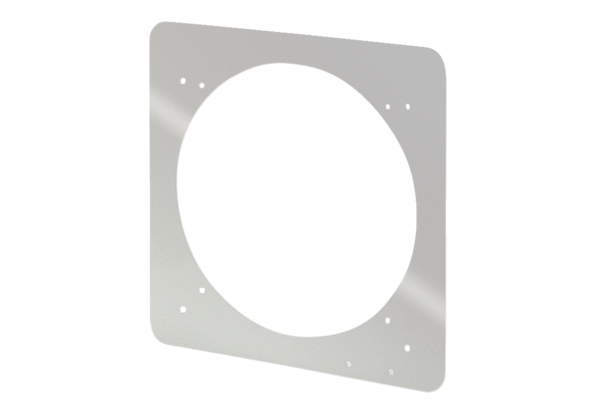 